YALE SCHOOL OF MEDICINEDepartment of Pathology2020-21 Research in Progress Series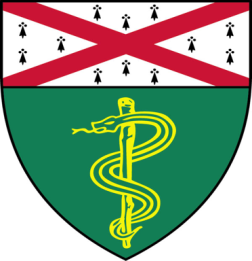 Kingson Lin, (Bindra Lab)M.D./Ph.D. Candidate“Synthesis, Characterization, Evaluation of Novel DNA Alkylators for Resistant, Recurrent Brain Cancer”AndAileen Fernandez, Ph.D., (Rimm Lab)Postdoctoral Associate    “Closed System qRT-PCR For Predicting Patient Response to Targeted and Immuno Therapies”Join Zoom Meetinghttps://zoom.us/j/95032258483Passcode:  889918 Tuesday, April 27th, 9:30-10:30 a.m."All the contents are proprietary, unauthorized use of the information is prohibited and unethical". Questions? Wendy Folsom, Pathology:  Wendy.Folsom@yale.edu, LH315, 203-785-3478